Sorting Video Project60 pts, Due May 5)For this project, you get a break from programming!  You will be demonstrating/teaching a particular sorting algorithm using a video.  You may choose to do a typical powerpoint, you may choose to enact a play, you may choose to do a pretend news report – the options are limitless!Time Commitment: This project could take as little or as much time as you like, depending on how you choose to teach your sorting algorithm and how much time you intend to put into it.Steps:Determine your group.  ((Group_Size > 0) && (Group_Size <=4)).  (You may choose to continue to work either alone or in your group of 2 if you wish).Go to https://docs.google.com/forms/d/e/1FAIpQLSez6bkLxCMA_h-Ifb_sbJu0QUU46Gq0y-IGyJsT3zdZwqlm1A/viewform?usp=sf_link  and fill in the form to get assigned your sorting algorithmCreate a video to teach others about your sorting algorithmUpload your video to (most likely) YouTube.Turn in your sorting algorithm’s URL on Canvas!Note: this project will be graded by fellow students, so expect for others to be watching your videos!Video Instructions:The video MUST BE uploaded to YouTube or some other accessible location, and the url submitted via Canvas (because downloading 120 videos from canvas simultaneously is close to impossible!) (Instructions for uploading to YouTube are below)The video should be about 6 minutes long (a rough estimate).The Opening screen should be the name of the sorting algorithm and the first and last name of all members of your group.  If this is not the case, you will lose 10 points off of your total score!The video should clearly and primarily demonstrate how the sorting algorithm works.It should discuss running times – primarily worst case, possibly best case and average case if applicable, and what type of data it works best on and worst on, if appropriateIt should say or demonstrate whether the algorithm is stable (see sorting intro video for definition)It should say or demonstrate whether the algorithm is in-placeIt should mention anything special or unique or way cool about the algorithmIt should be creative and fun!!!I’m including some video links for selection sort to get your juices going (you will have to include more information than these videos are giving about the sort algorithm – these are just for some inspiration):https://www.youtube.com/watch?v=g-PGLbMth_ghttps://www.youtube.com/watch?v=92BfuxHn2XEhttps://www.youtube.com/watch?v=hq1hNXuwdfQhttps://www.youtube.com/watch?v=Ns4TPTC8whw  (my favorite   )YouTube Instructions (if you choose to use YouTube – I heard the University is being funny about people uploading to youTube – you may have to create another email account to do so):Stick with: MOV.MPEG4.MP4   <- zoom!!.AVI.WMV.MPEGPS.FLVLog in to (or create a) YouTube account. Click on the video icon at the top right hand side of the window, which can be found next to your user icon, messages, apps, and notifications. 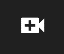 Click ‘Upload Video.’ Then, press ‘select files to upload’ to find the video file saved on your computer. Or, you can drag and drop it into the window. Add a title, a brief description, make sure you select “No, not made for kids”, and then hit Next.Wait.An optional step is to choose the privacy settings on your video (but more on that below). Pick either public or unlisted so we can view it if we know the URL.That’s pretty much it!